Ф08-ПП Код пробы (ЕИАС)___________________________________________________________________________                                                                     (заполняется в отделе ППиВП ИЛЦ)Федеральная служба по надзору в сфере защиты прав потребителем и благополучия человекаФедеральное бюджетное учреждение здравоохранения"Центр гигиены и эпидемиологии в Удмуртской Республике"ИСПЫТАТЕЛЬНАЯ ЛАБОРАТОРИЯ____________________________________________________________________________________________________________________                            Юридический адрес: 426033, г. Ижевск, ул. Кирова, 46, тел. (3412) 43-23-11,  факс. 43-34-96,                                          ОКПО 74047299, ОГРН 1051800458962, ИНН/КПП 1831102821/183101001Акт отбора/ приемана исследование биологических тестов для контроля работы  дез. камерыОт «         »                           20         г.                                                                         № _______________1. Регистрационный номер №__________________Код пробы (ЕИАС) _______________________________ дата отбора  «______»___________20____г.         время отбора от ________     до_______ 2. Регистрационный номер№_____________________  Код пробы (ЕИАС) _____________________ дата отбора  «______»___________20____г.         время отбора от________     до_______Идентификация лиц, утвердивших акт отбора/ приема проб: _________________________________________________________________________________/___________                                                                                                                                         (ФИО, должность)                                        (подпись)_________________________________________________________________________________/___________                                                                                                                                        (ФИО, должность)                                          (подпись)_________________________________________________________________________________/___________                                                                                                                                        (ФИО, должность)                                          (подпись)Поля не отмеченные * заполняются в обязательном порядке.  Конец акта отбора/ приема.Заказчик (юридическое лицо, индивидуальный предприниматель, физическое лицо)Заказчик (юридическое лицо, индивидуальный предприниматель, физическое лицо)Наименование Юридический адрес Фактический адрес*(*заполняется при несовпадении с юридическим адресом)ИНН/  телефон организацииЦель отбора (поставить галочку, подчеркнуть нужное)                     ж/д транспорт       Цель отбора (поставить галочку, подчеркнуть нужное)                     ж/д транспорт       Контрольно-надзорная деятельность:контрольные надзорные мероприятия:  плановая проверка /  внеплановая проверка (выездная проверка, выборочный контроль, инспекционный визит); расследование инфекционных заболеваний:   по эпидпоказаниям, в т.ч. контактные,  с профилактической целью; контрольно-надзорные мероприятия без взаимодействия:  выездное обследование;  профилактический визит;  административное расследование; оценка деятельности:  контроль качества; Обеспечение санитарно-гигиенических экспертиз:  лицензирование деятельности, оценка жилищных условий.  профилактический визит;   иное:Внебюджетная деятельность: производственный контроль, лицензирование, проведение испытаний по программе заказчикаОснование для отбораОснование для отбора Предписание/  поручение Управления Роспотребнадзора по Удмуртской Республике №                                       дата                                          в срок до:   Предписание/  поручение Управления Роспотребнадзора по Удмуртской Республике №                                       дата                                          в срок до:  заявление №                                     дата           заявление №                                     дата           Субъект контроля: юридическое лицо, индивидуальный предприниматель, у которого отбирались пробы* (*заполняется при несовпадении  с данными о Заказчике)Субъект контроля: юридическое лицо, индивидуальный предприниматель, у которого отбирались пробы* (*заполняется при несовпадении  с данными о Заказчике)Наименование Юридический адресИННОКВЭДТип объектаОбъект контроля, где производился отбор пробы (например: поликлиника, ФАП, стационар  и т.д.)Объект контроля, где производился отбор пробы (например: поликлиника, ФАП, стационар  и т.д.)Наименование объектаФактический адресУсловия транспортировки автотранспорт,  изотермическая емкость (термоконтейнер), в т.ч с хладоэлементами,  иное (указать):Тара, упаковкаУпаковка изготовителяНомер пломбы* (*при необходимости)НД на методику отбора МУК 4.2.1035-01,   иное (указать):Наименование биотеста, серия, срок годности Тест-культура      S. aureus шт.906  B. cereus шт.96  иное (указать):Дополнительные* сведения (*при необходимости)Наименование структурного подразделенияНаименование структурного подразделенияНаименование структурного подразделенияНаименование структурного подразделенияТочка отбора Точка отбора Точка отбора Точка отбора Дезинфекционная камера объемом 2 м3 и менееДезинфекционная камера объемом 2 м3 и менееДезинфекционная камера объемом 2 м3 и менееДезинфекционная камера объемом 2 м3 и менееДезинфекционная камера объемом 2 м3 и менееМарка:                                   Заводской №:Марка:                                   Заводской №:Марка:                                   Заводской №:Марка:                                   Заводской №:Режим дезинфекции:Время включения:  Режим дезинфекции:Время включения:  Режим дезинфекции:Время включения:  Начало дезинфекции:                                            Окончание дезинфекции:Начало дезинфекции:                                            Окончание дезинфекции:Контрольные точкиКонтрольные точкиКонтрольные точкиКонтрольные точкиКонтрольные точкиКонтрольные точкиКонтрольные точкиКонтрольные точки1Слева4СправаСправа7 В центре камеры  В центре камеры  2Слева5СправаСправа8 В центре камеры В центре камеры3Слева6СправаСправа9 В центре камеры  В центре камеры Наименование структурного подразделения Наименование структурного подразделения Наименование структурного подразделения Наименование структурного подразделения Точка отбора Точка отбора Точка отбора Точка отбора Дезинфекционная камера объемом более 2 м3Дезинфекционная камера объемом более 2 м3Дезинфекционная камера объемом более 2 м3Дезинфекционная камера объемом более 2 м3Дезинфекционная камера объемом более 2 м3Марка:                                                                     Заводской №:Марка:                                                                     Заводской №:Марка:                                                                     Заводской №:Марка:                                                                     Заводской №:Режим дезинфекции: Время включения:  Режим дезинфекции: Время включения:  Режим дезинфекции: Время включения:  Начало дезинфекции:Окончание дезинфекции:Начало дезинфекции:Окончание дезинфекции:Контрольные точкиКонтрольные точкиКонтрольные точкиКонтрольные точкиКонтрольные точкиКонтрольные точкиКонтрольные точкиКонтрольные точки1Слева6СправаСправа11СлеваСлева2Слева7В центре камеры В центре камеры 12СлеваСлева3Слева8В центре камеры В центре камеры 13СправаСправа4Справа9В центре камеры В центре камеры 14СправаСправа5Справа10СлеваСлева15СправаСправа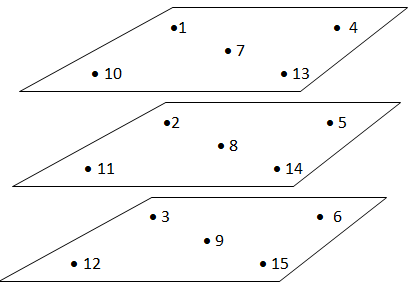 